Промежуточная аттестацияпо английскому языку 2 классI. Соедините слова из первого столбика с его переводом из второго столбика:II.  Расположите дни недели в правильном порядке, начиная с воскресенья:SaturdayMondayFridayThursdayWednesdaySundayTuesdayIII.  Поставьте слова в правильном порядке и запишите предложения:I/ride/bicycle/can/a.You/swim/can?Can/yes/I.No/can/not/I.Climb/I/can/trees.IV. Соедините предложения с картинками:One ball.Two cats.Three dogs. Four bicycles.Five boys.Six tigers.1. Mother2. Father3. Brother4. Sister5. Grandpa6. Grandma  a) папа b) братc) бабушкаd) дедушкаe) мамаf) сестра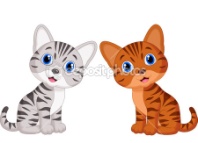 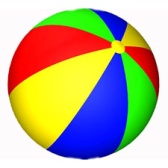 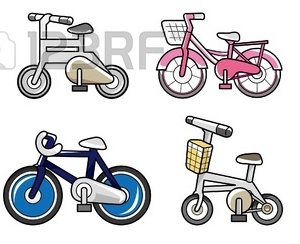 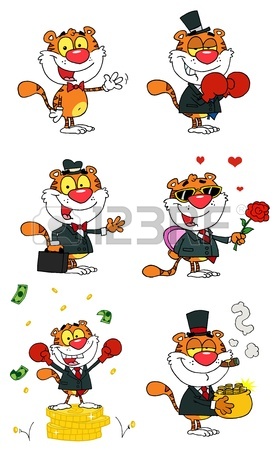 f)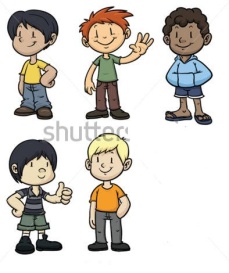 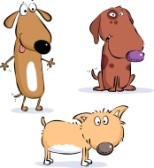 